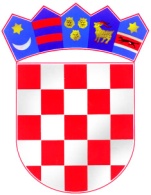                REPUBLIKA HRVATSKA                                                                                                 DUBROVAČKO-NERETVANSKA ŽUPANIJA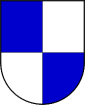       GRAD METKOVIĆ                     GRADONAČELNIKKLASA:230-01/22-01/04URBROJ:117-10-02-22-1Metković,19. travnja 2022.Na temelju članka 29. Pravilnika o financiranju javnih potreba Grada Metkovića (“Neretvanski glasnik”, broj 5/16) i članka 55. Statuta Grada Metkovića («Neretvanski glasnik», broj 1/21), Gradonačelnik Grada Metkovića, 19. travnja 2022. godine, donosi ODLUKUo dodjeli sredstava za financiranje programa udruga u području djelovanja udruga građana u 2022. godiniČlanak 1.Ovom se Odlukom utvrđuju iznosi sredstava financijskih potpora udrugama koje su se javile na Javni poziv za predlaganje programa javnih potreba u području djelovanja udruga građana Grada Metkovića za 2022. godinu, objavljen dana 17. siječnja 2022.godine. Članak 2.U 2022. godini iz Proračuna Grada Metkovića financirat će se programi u području djelovanja udruga građana u ukupnom iznosu od 160.000,00 kuna i to:Članak 3.Sa udrugama iz članka 2. ove Odluke sklopit će se Ugovori o dodjeli financijskih sredstava u 2022. godini, kojim će se regulirati međusobna prava i obveze.Članak 4.Ova Odluka stupa na snagu danom donošenja.                                                                                         GRADONAČELNIK                                                                                           Dalibor Milan,dipl.iur.,v.r.Red.broj    Naziv prijavitelja             Naziv programa/projektaOdobreni iznos sredstava  1.Udruga veterana 4.Gardijske brigade podružnica Dubrovačko-neretvanske županije               Veterani 4.gardijske brigade-promicanje vrijednosti Domovinskog rata16.000,00  2.Udruga roditelja i udovica poginulih branitelja Domovinskog rata Grada Metkovića                   Program rada Udruge u 2022.g.6.000,00  3.UDRUGA DRAGOVOLJACA I VETERANA DOMOVINSKOG RATA-PODRUŽNICA DUBROVAČKO-NERETVANSKE ŽUPANIJEČovik i stina3.000,00  4.Udruga lađara “Crni put”    Maraton lađa 2022.g.17.000,00  5.Sportsko-kulturna Udruga “Ispod mosta”                     Skokovi u Neretvu5.000,00  6.Udruga oboljelih od malignih bolesti “Život”                 Preventivno djelovanje, unapređenje i zaštita zdravlja12.000,00  7. HSŠKD “NARONA”    Domagojevi gusari na 25. maratonu lađa i lađarskim manifestacijama10.000,00  8. HSŠKD “NARONA”      Jačanje sposobnosti udruge3.000,00  9.HSŠKD “NARONA”      Opremanje i uređenje teretana2.000,0010.UVVPSDR Dubrovačko-neretvanske županijeOčuvanje identiteta i tradicije Domovinskog rata kroz obilježavanje obljetnica6.000,0011.Volkswagen Team Metković     5.VW MEET METKOVIĆ7.000,0012.Udruga lađara “Jerkovac”     Maraton lađa17.000,0013.Udruga „GUSARICE“9.Maraton lađarica8.000,0014.Udruga lađara “Jerkovac”     Jerkovačka fešta15.000,0015.Moto klub GUSARIMoj izbor-zdrav izbor preventivno djelovanje, unapređenje i zaštita zdravlja3.000,0016.Udruga lađara “Sveti Ilija” Metković Maraton lađa 2022.g.17.000,0017.HPD “GLEDAVAC”      Planinarska škola3.000,0018.Udruga osoba s invaliditetom “Prijatelj” Metković – partner OŠ Stjepana Radića Spomen dan na Vukovar5.000,0019.Udruga osoba s invaliditetom “Prijatelj” MetkovićLikovna kolonija Tomislav Zubčić Zupa3.000,0020.MLADI OCA ANTE GABRIĆAZajedno možemo više2.000,00